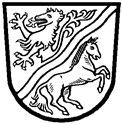 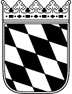 Landratsamt Rottal–InnÜberprüfung der Voraussetzungen zum Bezug von Leistungen nach dem Asylbewerberleistungsgesetz (AsylbLG)		EingangsstempelEinkommen:Neben den Grundsicherungsleistungen verfüge(n) ich (wir) derzeit über folgendes monatliches EinkommenIch/wir haben Anspruch auf ausländische Rente(n)		 ja	 neinErklärung bei Kindergeldbezug:1. Das Einkommen aufgeführte Kindergeld wird☐ an den kindergeldberechtigten Elternteil  weiter mit Frage Nr. 2☐ an das volljährige Kind ausbezahlt.2. Das an den Kindergeldberechtigten ausgezahlte Kindergeld wird an das volljährige Kind☐ zur Verwendung in eigener Verantwortung übergeben.☐ nicht direkt weitergegeben.Sind seit der letzten Antragstellung Änderungen in den persönlichen (z.B. Ein-/Auszug von Personen in der Wohnung, Einstufung in eine (andere) Pflegestufe, Ausstellung eines Schwerbehindertenausweises) und wirtschaftlichen Verhältnissen (z.B. Miet-, Einkommens- und/oder Vermögensänderungen) eingetreten?☐ nein          		 ☐ ja, ggf. welche _						Bitte Nachweise vorlegen☐ seit der letzten Antragsstellung hat sich (im Übrigen) nichts geändert.Allgemeine Erklärung:Ich/Wir versichern ausdrücklich, dass alle vorstehenden Angaben wahrheitsgemäß sind. Falsche oder unvollständige Angaben können als Betrug strafbar sein und zur Rückforderung geleisteter Hilfe, auch gegenüber evtl. Erben führen. Es ist bekannt, dass jede Änderung in den Familien-, Einkommens- und Vermögensverhältnissen, auch von den im Haushalt lebenden Angehörigen, unverzüglich und unaufgefordert mitzuteilen sind (§ 60 SGB I, § 9 Abs. 3 AsylbLG).bitte wenden Informationen zum Datenschutz finden Sie unter www.rottal-inn.de/datenschutz 1. PersonAntragsteller2. PersonEhegatte, Partner(in) in eheähnlicher GemeinschaftName, VornameName, Vornamegeb. amgeb. amAnschriftStraße, Hausnr.PLZ, Ort, Telefon1. Person1. Person2. Person2. PersonEinkommenmtl. BetragEinkommenmtl. Betrag € € € € € €Ort, DatumUnterschrift, 1. PersonUnterschrift, 2. PersonBestätigung der Meldebehörde:(Stadt/Gemeinde/Verwaltungsgemeinschaft)Bestätigung der Meldebehörde:(Stadt/Gemeinde/Verwaltungsgemeinschaft)Bestätigung der Meldebehörde:(Stadt/Gemeinde/Verwaltungsgemeinschaft)Bestätigung der Meldebehörde:(Stadt/Gemeinde/Verwaltungsgemeinschaft)Der/Die aufgeführte(n) Antragsteller(in) ist/sind unter der genannten Adresse gemeldet und hält/halten sich hier auf:Der/Die aufgeführte(n) Antragsteller(in) ist/sind unter der genannten Adresse gemeldet und hält/halten sich hier auf:Der/Die aufgeführte(n) Antragsteller(in) ist/sind unter der genannten Adresse gemeldet und hält/halten sich hier auf:Der/Die aufgeführte(n) Antragsteller(in) ist/sind unter der genannten Adresse gemeldet und hält/halten sich hier auf:Familienname, Vorname(n)GeburtsdatumGemeldet seitVerhältnis zum AntragstellerFolgende weitere Person(en) ist/sind unter der im Antrag genannten Adresse gemeldet und hält/halten sich hier auf:Folgende weitere Person(en) ist/sind unter der im Antrag genannten Adresse gemeldet und hält/halten sich hier auf:Folgende weitere Person(en) ist/sind unter der im Antrag genannten Adresse gemeldet und hält/halten sich hier auf:Folgende weitere Person(en) ist/sind unter der im Antrag genannten Adresse gemeldet und hält/halten sich hier auf:Familienname, Vorname(n)GeburtsdatumGemeldet seitVerhältnis zum AntragstellerOrt, DatumOrt, DatumStempel, UnterschriftStempel, Unterschrift